УТВЕРЖДАЮ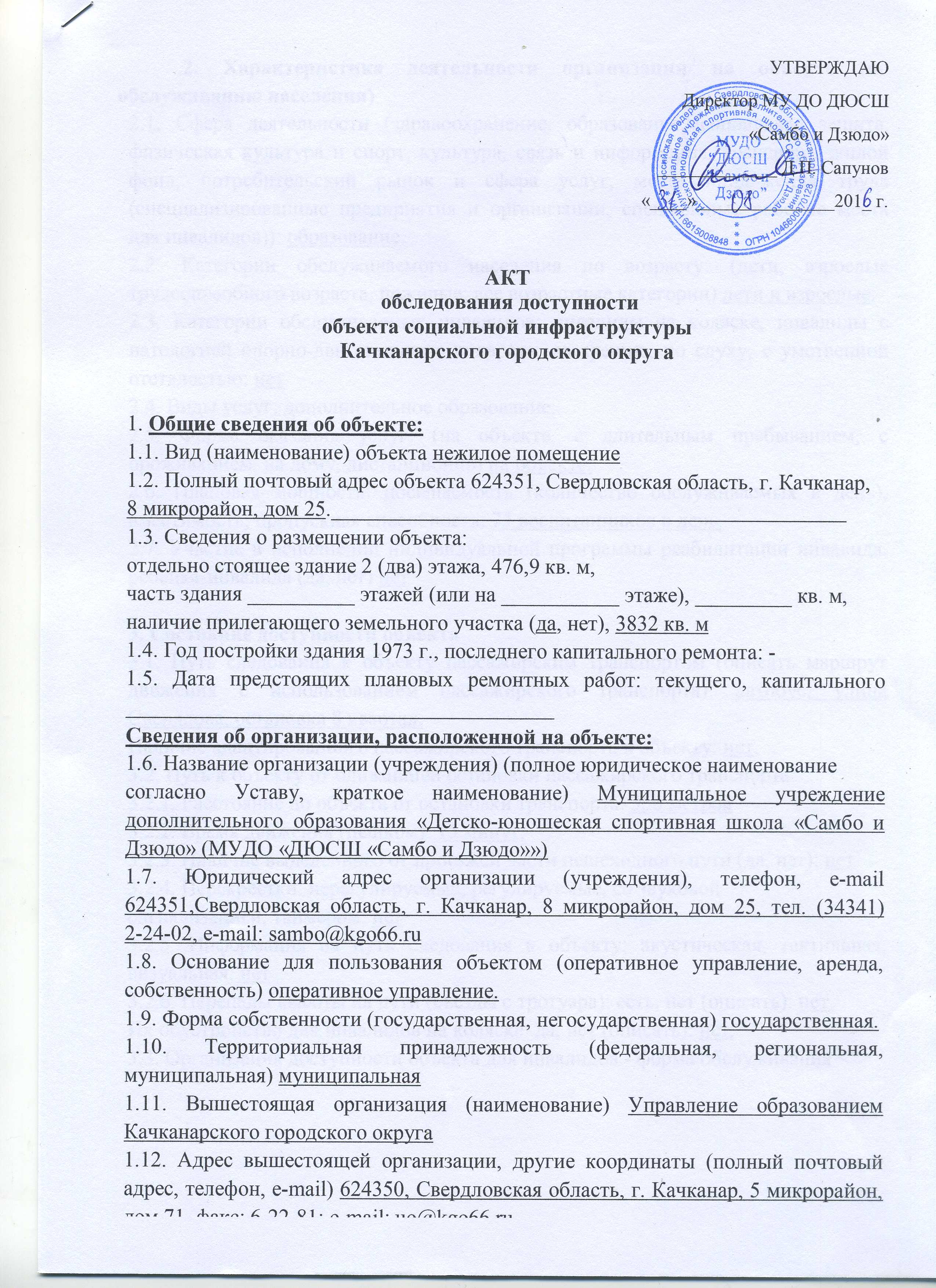 Директор МУ ДО ДЮСШ«Самбо и Дзюдо» _____________ Д.П. Сапунов«____»_______________201_ г.АКТ обследования доступностиобъекта социальной инфраструктуры  Качканарского городского округа 1. Общие сведения об объекте:1.1. Вид (наименование) объекта нежилое помещение1.2. Полный почтовый адрес объекта 624351, Свердловская область, г. Качканар, 8 микрорайон, дом 25.________________________________________________1.3. Сведения о размещении объекта:отдельно стоящее здание 2 (два) этажа, 476,9 кв. м,часть здания __________ этажей (или на ___________ этаже), _________ кв. м,наличие прилегающего земельного участка (да, нет), 3832 кв. м1.4. Год постройки здания 1973 г., последнего капитального ремонта: -1.5. Дата предстоящих плановых ремонтных работ: текущего, капитального ________________________________________Сведения об организации, расположенной на объекте:1.6. Название организации (учреждения) (полное юридическое наименование согласно Уставу, краткое наименование) Муниципальное учреждение дополнительного образования «Детско-юношеская спортивная школа «Самбо и Дзюдо» (МУДО «ДЮСШ «Самбо и Дзюдо»»)1.7. Юридический адрес организации (учреждения), телефон, e-mail  624351,Свердловская область, г. Качканар, 8 микрорайон, дом 25, тел. (34341)       2-24-02, e-mail: sambo@kgo66.ru1.8. Основание для пользования объектом (оперативное управление, аренда, собственность) оперативное управление.1.9. Форма собственности (государственная, негосударственная) государственная.1.10. Территориальная принадлежность (федеральная, региональная, муниципальная) муниципальная1.11. Вышестоящая организация (наименование) Управление образованием Качканарского городского округа1.12. Адрес вышестоящей организации, другие координаты (полный почтовый адрес, телефон, e-mail) 624350, Свердловская область, г. Качканар, 5 микрорайон, дом 71, факс: 6-22-81; e-mail: uo@kgo66.ru2. Характеристика деятельности организации на объекте (по обслуживанию населения)2.1. Сфера деятельности (здравоохранение, образование, социальная защита, физическая культура и спорт, культура, связь и информация, транспорт, жилой фонд, потребительский рынок и сфера услуг, места приложения труда (специализированные предприятия и организации, специальные рабочие места для инвалидов)): образование.2.2. Категории обслуживаемого населения по возрасту: (дети, взрослые трудоспособного возраста, пожилые; все возрастные категории) дети и взрослые.2.3. Категории обслуживаемых инвалидов: инвалиды на коляске, инвалиды с патологией опорно-двигательного аппарата, по зрению, по слуху, с умственной отсталостью: нет2.4. Виды услуг: дополнительное образование.2.5. Форма оказания услуг: (на объекте, с длительным пребыванием, с проживанием, на дому, дистанционно) на объекте.2.6. Плановая мощность: посещаемость (количество обслуживаемых в день), вместимость, пропускная способность: 75 воспитанников в день.2.7. Участие в исполнении индивидуальной программы реабилитации инвалида, ребенка-инвалида (да, нет) нет3. Состояние доступности объекта3.1. Путь следования к объекту пассажирским транспортом (описать маршрут движения с использованием пассажирского транспорта): автобус, улица Свердлова, остановка 8 квартал. Наличие адаптированного пассажирского транспорта к объекту: нет.3.2. Путь к объекту от ближайшей остановки пассажирского транспорта:3.2.1. Расстояние до объекта от остановки транспорта: 350 метров3.2.2. Время движения (пешком): 15 минут.3.2.3. Наличие выделенного от проезжей части пешеходного пути (да, нет): нет3.2.4. Перекрестки: нерегулируемые; регулируемые, со звуковойсигнализацией, таймером: нет 3.2.5. Информация на пути следования к объекту: акустическая, тактильная, визуальная: нет 3.2.6. Перепады высоты на пути (съезды с тротуара): есть, нет (описать): нет. Их обустройство для инвалидов на коляске: да, нет (описать): нет.3.3. Организация доступности объекта для инвалидов - форма обслуживания <*><*> С учетом СП 35-101-2001, СП 31-102-99;<**> указывается один из вариантов ответа: "А" (доступность всех зон и помещений - универсальная); "Б" (специально выделенные для инвалидов участки и помещения); "ДУ" (дополнительная помощь сотрудника, услуги на дому, дистанционно); "Нет" (не организована доступность);<***> указывается худший из вариантов ответа.3.4. Состояние доступности основных структурно-функциональных зон<*> Указывается: ДП - доступно полностью (доступность для всех категорий инвалидов и других маломобильных групп населения); ДЧ - доступно частично (достигаемость мест целевого назначения для отдельных категорий инвалидов); ДУ - доступно условно (организация помощи сотрудниками учреждения (организации) или иной альтернативной формы обслуживания (на дому, дистанционно и др.)); Нет - недоступно (не предназначен для посещения инвалидами и другими маломобильными группами населения);<**> указывается худший из вариантов ответа.3.5. ИТОГОВОЕ ЗАКЛЮЧЕНИЕ о состоянии доступности объекта социальной инфраструктуры: Доступно условно.4. Управленческое решение4.1. Рекомендации по адаптации основных структурных элементов объекта:<*> Указываются конкретные рекомендации по каждой структурно-функциональной зоне.4.2. Период проведения работ __________________________________________в рамках исполнения нетуказывается наименование документа: программы, плана)4.3. Ожидаемый результат (по состоянию доступности) после выполнения работ по адаптации объекта повышение социальной условной доступности объекта.4.4. Для принятия решения требуется, не требуется (нужное подчеркнуть):согласование требуется.- имеется заключение уполномоченной организации о состоянии доступности объекта (наименование документа и выдавшей его организации, дата), прилагается _________________________________________________________4.5. Согласовано:Представители общественных организаций инвалидов:_______________________________________________________________             (должность, Ф.И.О.)                                                     (подпись)_________________________________________________________________             (должность, Ф.И.О.)                                                     (подпись)_________________________________________________________________             (должность, Ф.И.О.)                    			     (подпись)4.6. Информация направлена в Управление образованием(наименование территориального отраслевого исполнительного органа государственной власти Свердловской области) ________________________ для размещения в автоматизированной информационной (дата) системе «Доступная среда Свердловской области».Директор МУДО «ДЮСШ «Самбо и Дзюдо» _______/Сапунов Д.П./                      				    (подпись)№ строкиКатегория инвалидов (вид нарушения)Вариант организации доступности объекта (формы обслуживания) <**>1Все категории инвалидов и маломобильных групп населения <***>нет2в том числе инвалиды:3передвигающиеся на креслах-коляскахнет4с нарушениями опорно-двигательного аппаратаДУ5с нарушениями зрениянет6с нарушениями слухаДУ7с умственными нарушениямиДУ№ п/пОсновные структурно-функциональные зоныСостояние доступности для основных категорий инвалидов <*>Состояние доступности для основных категорий инвалидов <*>Состояние доступности для основных категорий инвалидов <*>Состояние доступности для основных категорий инвалидов <*>Состояние доступности для основных категорий инвалидов <*>Состояние доступности для основных категорий инвалидов <*>Состояние доступности для основных категорий инвалидов <*>№ п/пОсновные структурно-функциональные зоныКдля передвигающихся на креслах-коляскахОс другими нарушениями опорно-двигательного аппаратаСс нарушениями зренияГс нарушениями слухаУс умственными нарушениямиДля всех категорий маломобильных групп населения <**>1234567881.Территория, прилегающая к зданию (участок)ДПДПДПДПДПДПДП2.Вход (входы) в зданиеДУДУДУДУДУДУДУ3.Путь (пути) движения внутри здания, включая пути эвакуацииДУДУДУДУДУДУДУ4.Зона целевого назначения здания (целевого посещения объекта)ДПДПДПДПДПДПДП5.Санитарно-гигиенические помещенияДУДУДУДУДУДУДУ6.Система информации и связи (на всех зонах)ДУДУДУДУДУДУДУ7.Пути движения к объекту (от остановки транспорта)ДПДПДПДПДПДПДП8.Все зоны и участки <**>ДУДУДУДУДУДУДУ№ п/пОсновные структурно-функциональные зоныРекомендации по адаптации объекта (вид работы)Рекомендации по адаптации объекта (вид работы)Рекомендации по адаптации объекта (вид работы)Рекомендации по адаптации объекта (вид работы)№ п/пОсновные структурно-функциональные зоныне нуждается (доступ обеспечен)ремонт (текущий, капитальный); оснащение оборудованиеминдивидуальное решение с техническими средствами реабилитациитехнические решения невозможны - организация альтернативной формы обслуживания1234561.Территория, прилегающая к зданию (участок)Имеется ровное асфальтовое покрытие2.Вход (входы) в зданиеМонтаж пандусов,установка плавных доводчиков.При наличии финансирования - 2020 год3.Путь (пути) движения внутри здания, включая пути эвакуацииУвеличение проемов дверных проходов.При наличии финансирования – 2020 год4.Зона целевого назначения здания (целевого посещения объекта)Просторные помещения с ровным полом5.Санитарно-гигиенические помещенияУвеличение проемов дверных проходов.При наличии финансирования – 2020 годУстановка поручней по боковым сторонам помещения6.Система информации и связи (на всех зонах)7.Пути движения к объекту (от остановки транспорта)8.Все зоны и участки